Revenue and Asset for Applicant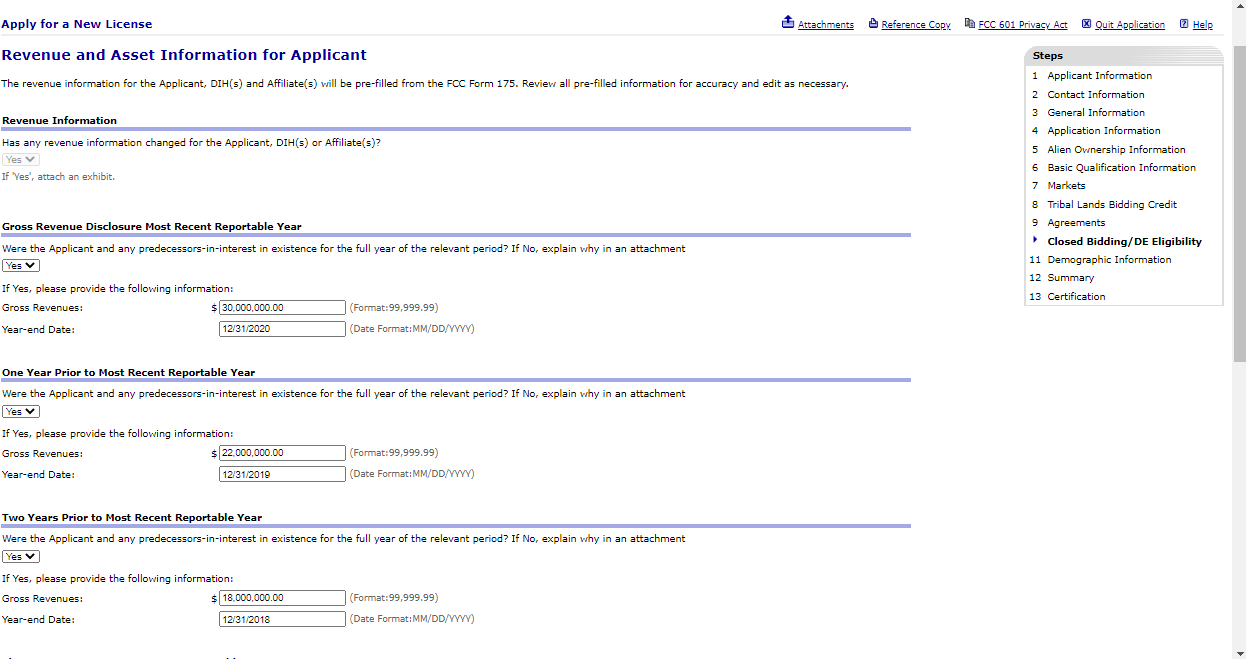 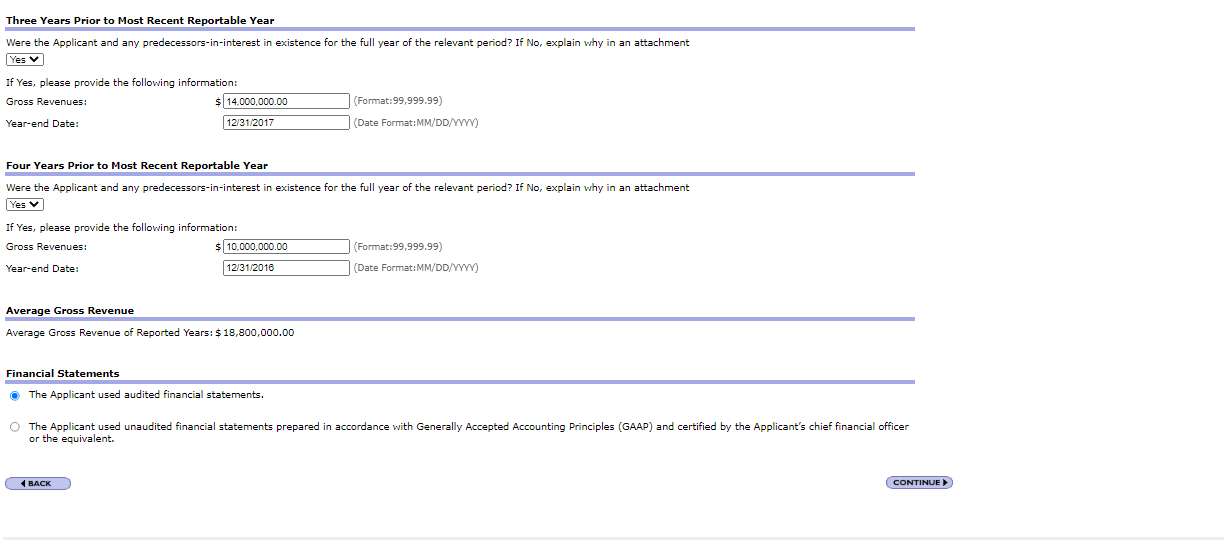 Revenue and Asset Information for the Disclosable Interest Holder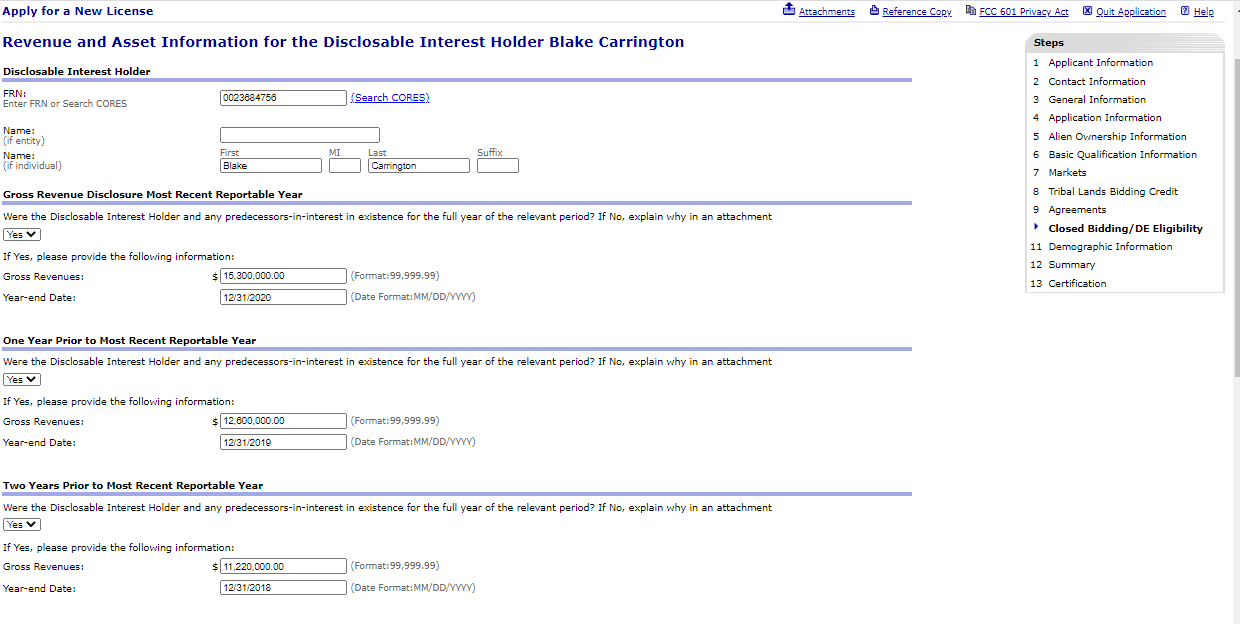 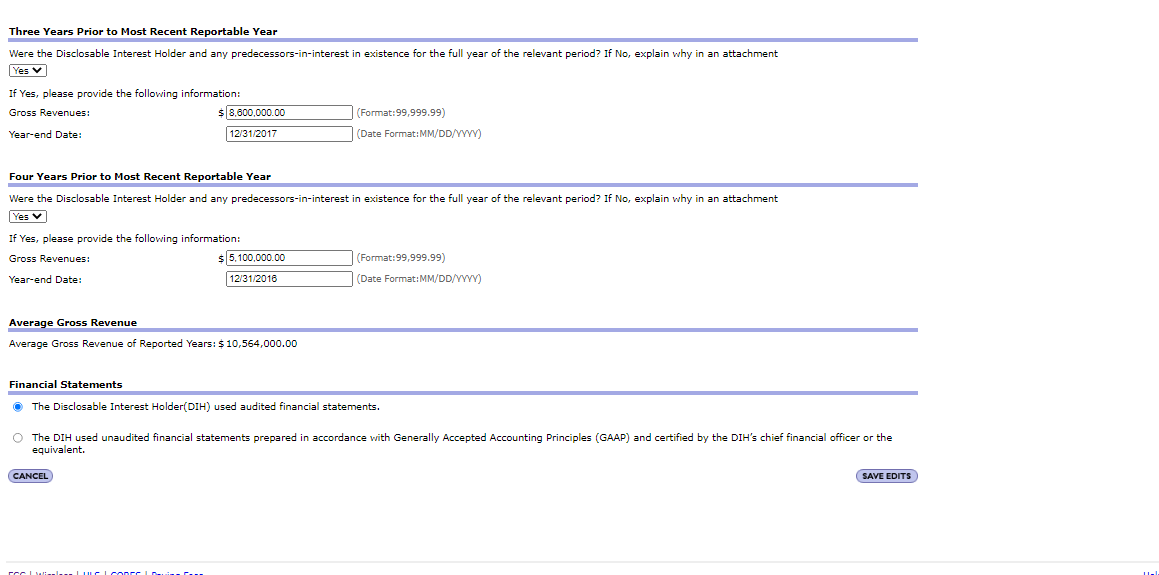 Revenue and Asset Information for the Affiliate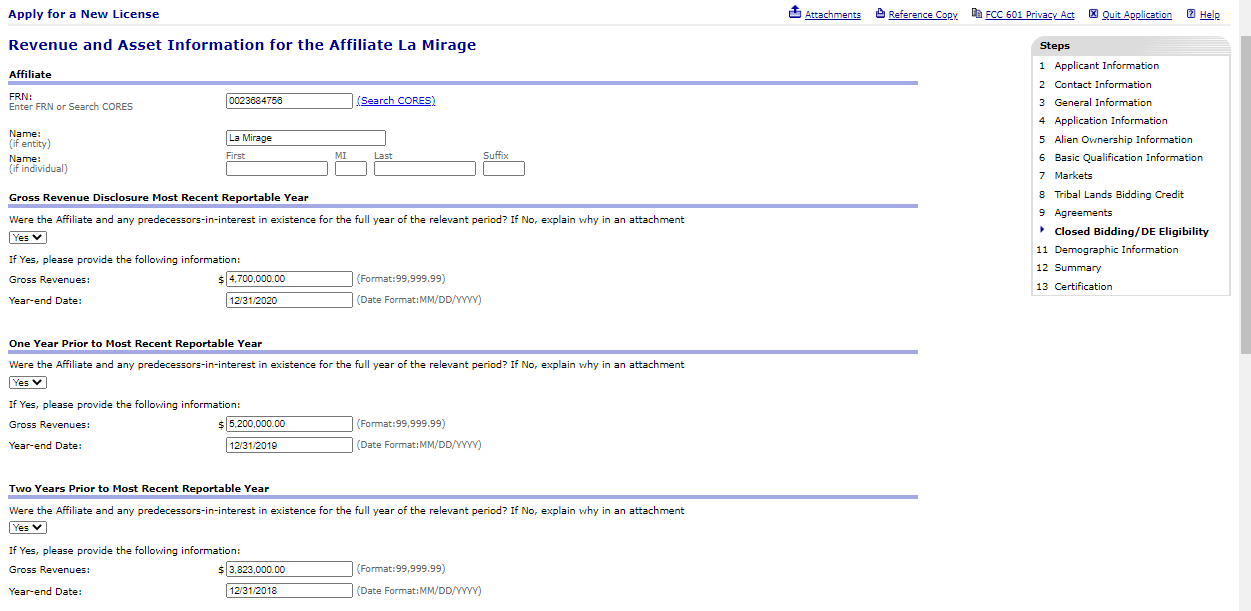 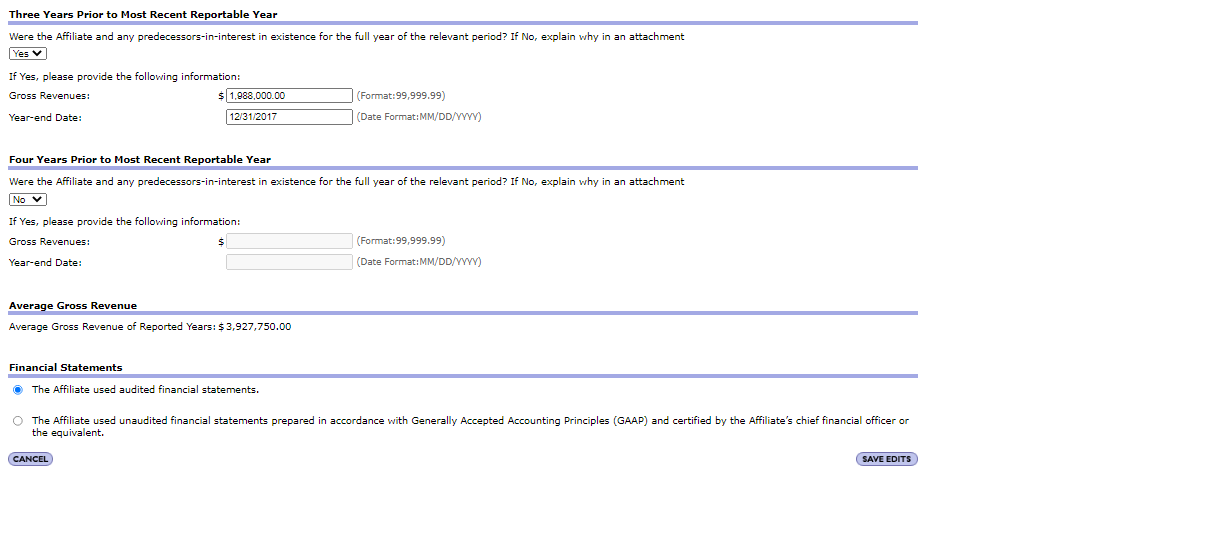 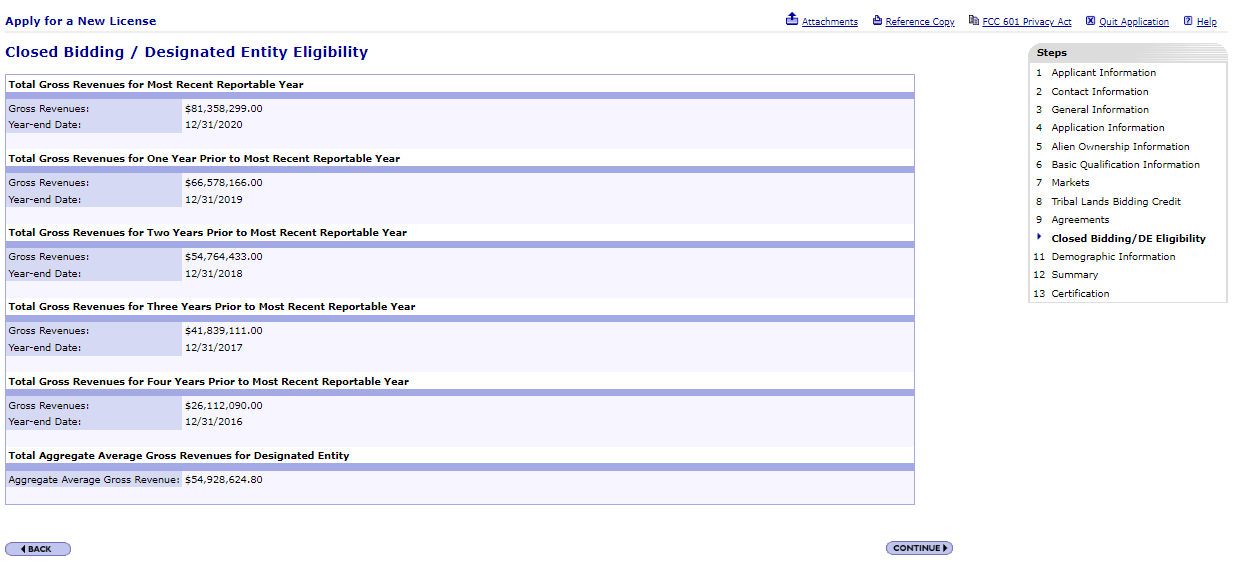 